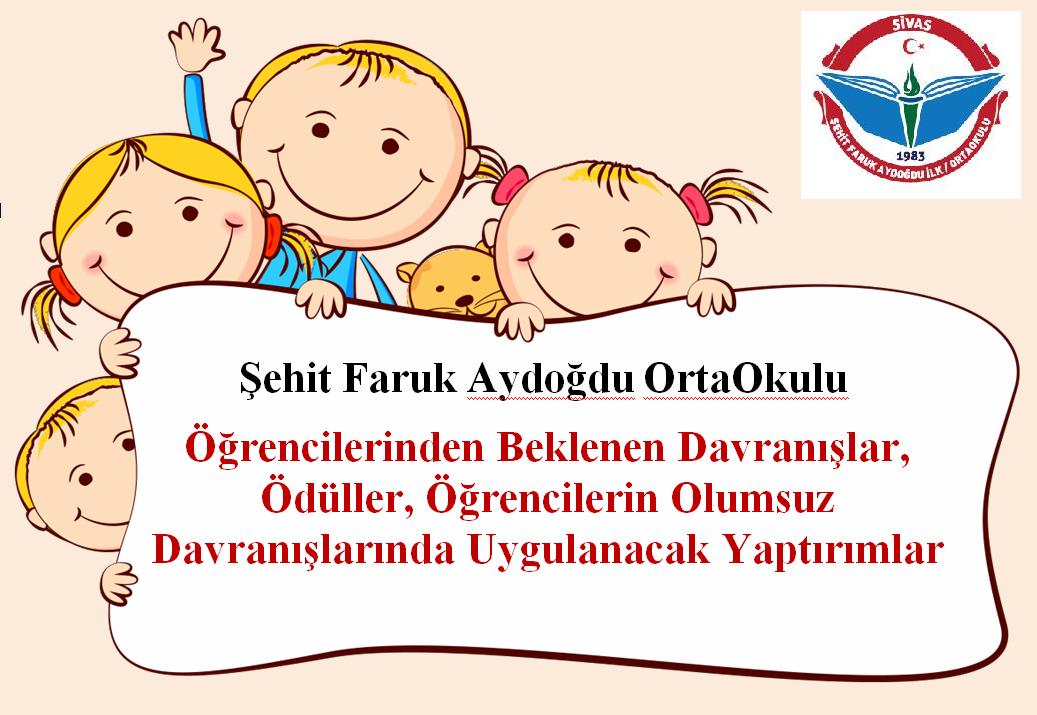 Okula ve dersleredüzenli devametmeleri ve başarılı olmalarıOkul personeline, arkadaşlarına ve çevresindeki kişilere karşı saygılı ve hoşgörülüdavranmalarıDoğru sözlü ve dürüst olmalarıİyi ve nazik tavırlı olmaları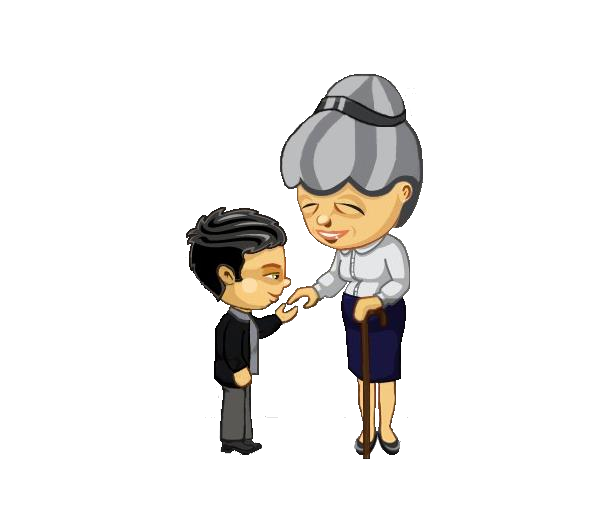 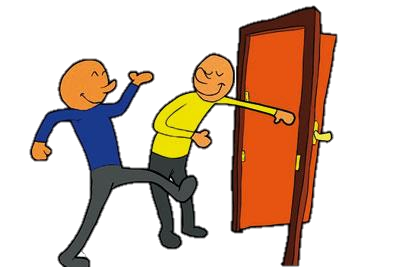 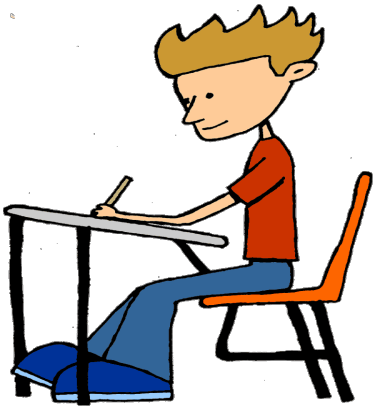 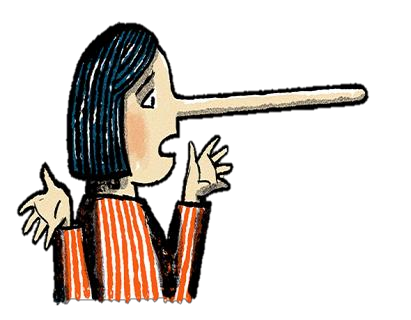 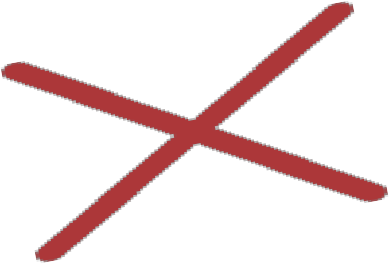 Öğrencilerden Beklenen DavranışlarOkulda yapılacak sosyal ve kültürel etkinliklerekatılmalarıKitap okuma alışkanlığını kazanmalarıÇevrenin doğal ve tarihi güzelliklerini, sanat eserlerini korumaları ve onları geliştirmek içinkatkıda bulunmalarıİyi işler başarmak için çok çalışmaya ve zamana muhtaç olduklarını unutmamaları, geçen zamanın gerigelmeyeceğininbilincinde olmaları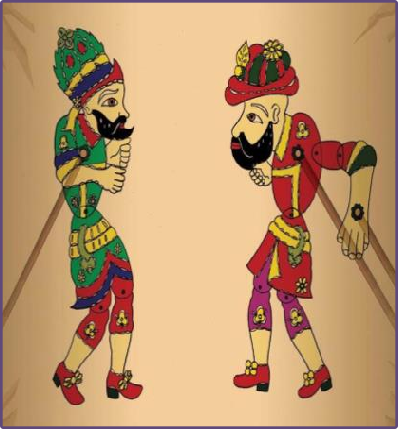 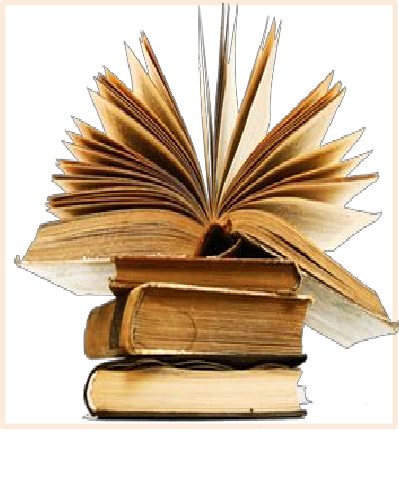 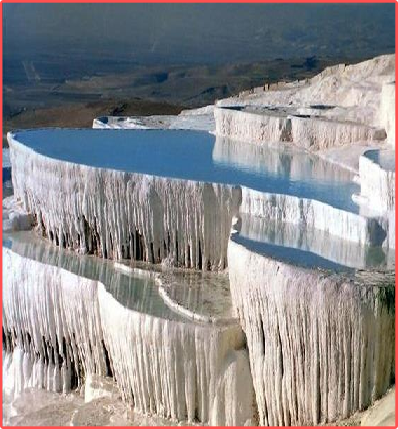 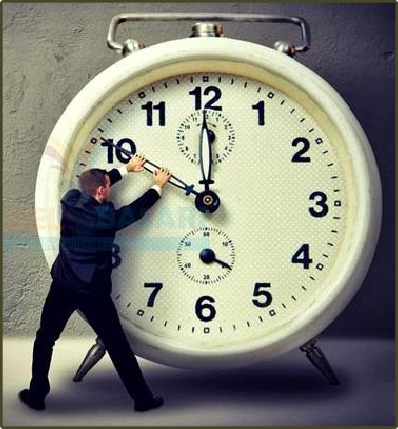 Öğrencilerden Beklenen DavranışlarMillet malını, okulunu ve eşyasını kendi öz malı gibi korumalarıSigara, içki ve diğer bağımlılık yapan maddeleri kullanmamaları ve bu maddelerin kullanıldığı ortamlardan uzak durmalarıBilişim araçlarınıkişisel, toplumsal ve eğitsel yararlar doğrultusunda kullanmalarıOkulun huzur ve düzenini bozucu hareketlerde bulunmamaları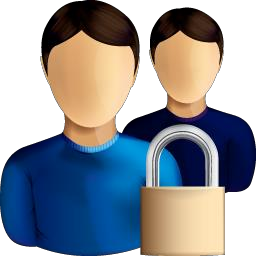 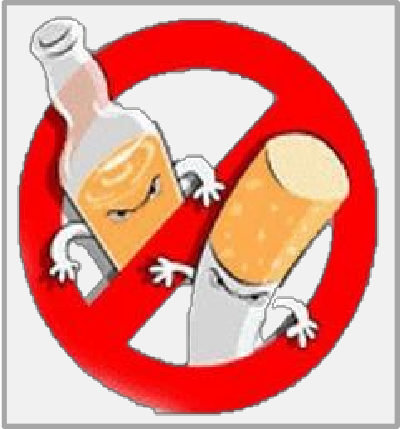 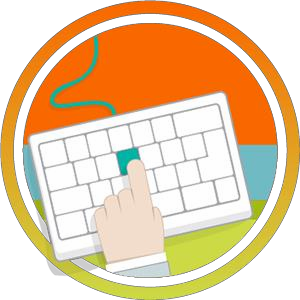 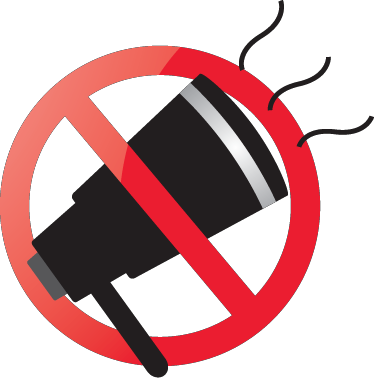 Öğrencilerden Beklenen DavranışlarFiziksel, zihinsel ve duygusal güçlerini millet, yurt ve insanlık için yararlı bir şekilde kullanmalarıAtatürk İlke veİnkılâplarına bağlı kalmaları, bunun aksi davranışlarda bulunmamalarıYasalara, yönetmeliklere vetoplumun etik kurallarına, milli, manevi ve kültürel değerlere uymaları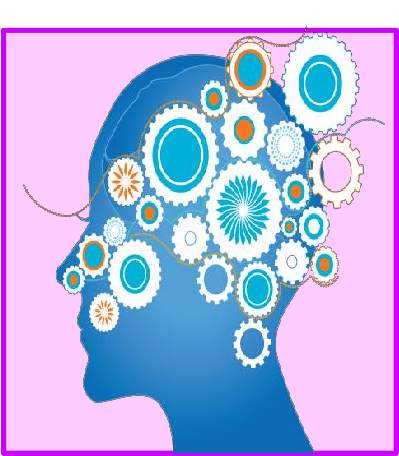 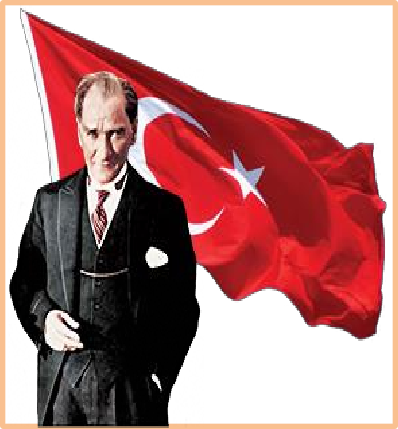 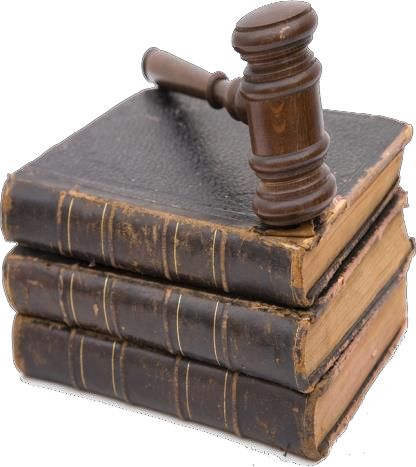 Öğrencilerden Beklenen Davranışlar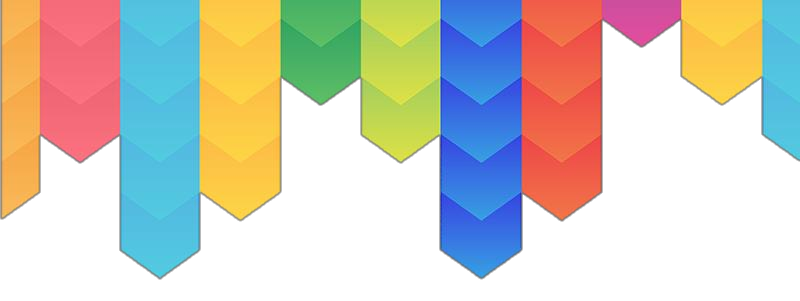 Ödüllendirilecek Davranışlar ve ÖdüllerOrtaokulların bütün sınıflarında puan ortalaması Türkçe dersinden 55.00, diğer derslerin her birinden 45.00 puandan aşağı olmamak şartı ile tüm derslerin dönem ağırlıklı puan ortalaması;70.00-84.99 olanlar «Teşekkür»,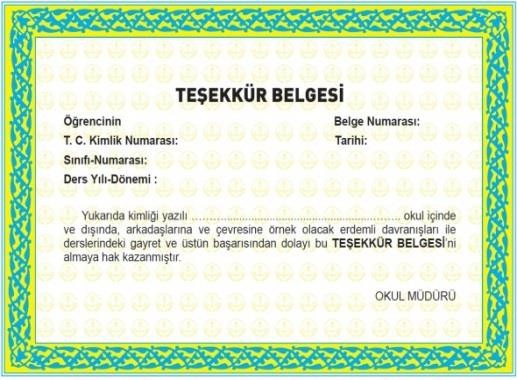 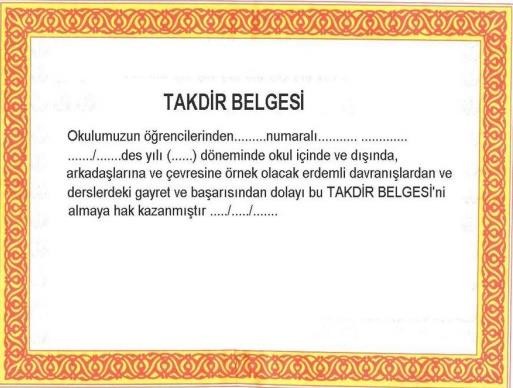 85.00 ve yukarı olanlar «Takdir» belgesi ile ödüllendirilir.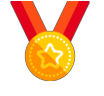 Ödüllendirilecek Davranışlar ve ÖdüllerOrtaokullarda   tüm sınıflarda öğrencilerin derslerindeki başarı durumunabakılmaksızın;a.	Ulusal ve uluslararası yarışmalara katılarak ilk 5 dereceye giren,Çeşitli sosyal, kültürel ve sanatsal etkinliklerde üstün başarı gösteren öğrenciler,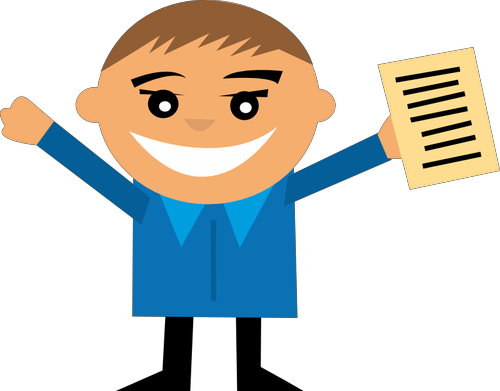 «İftihar Belgesi» ile ödüllendirilir.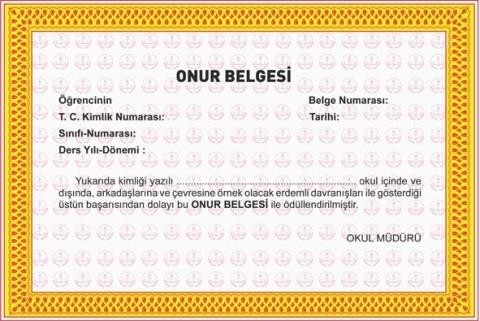 Öğrencilerin Olumsuz Davranışları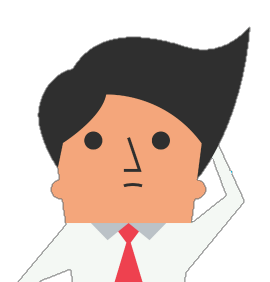 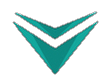 ve Uygulanacak Yaptırımlar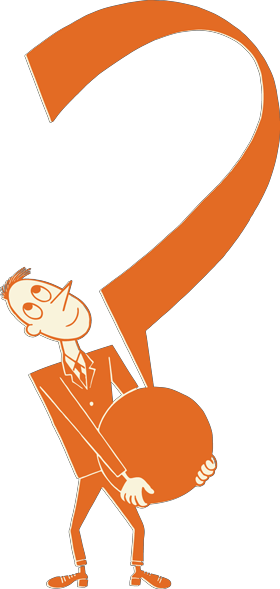 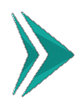 Uyarma Yaptırımını Gerektiren Davranışlar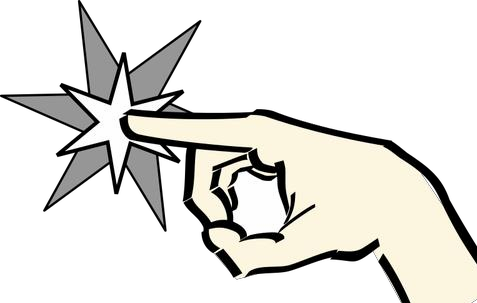 Kınama Yaptırımını Gerektiren Davranışlar-1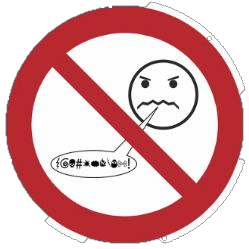 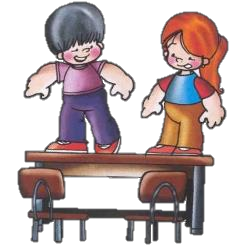 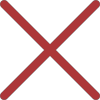 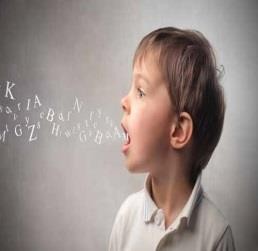 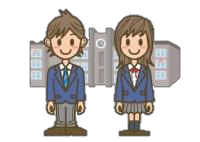 Yöneticilere, öğretmenlere, görevlilere vearkadaşlarına kaba ve saygısız davranmakOkulun kurallarını dikkate almayarak kuralları ve ders ortamını bozmak, ders ve ders dışı etkinliklerin yapılmasını engellemekOkul yönetimini yanlış bilgilendirmek, yalan söylemeyi alışkanlık haline getirmekOkulda bulunduğu halde törenlere özürsüz olarak katılmamak ve törenlerde uygun olmayandavranışlarda bulunmak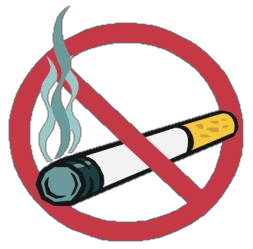 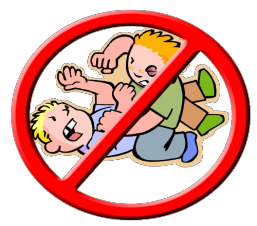 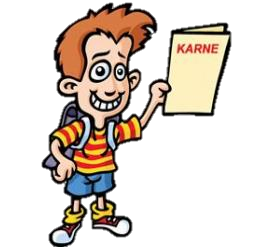 Okulda ya da okul dışında sigara içmekResmi evraktadeğişiklik yapmakOkulda kavgaetmekKınama Yaptırımını Gerektiren Davranışlar-2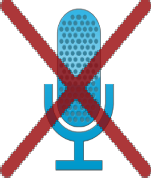 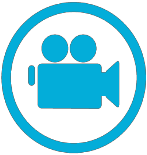 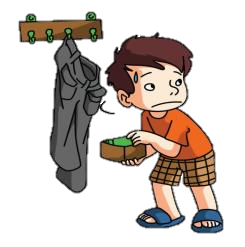 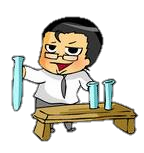 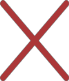 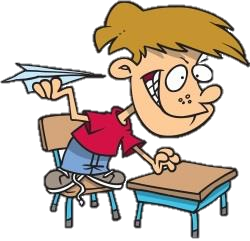 Okul içinde izinsiz görüntü ve ses kaydetmekBaşkasının malını haberi olmadan almakOkulun ve öğrencilerin eşya, araç ve gerecine kasıtlı olarak zarar vermekDersin veya ders dışı faaliyetlerin akışını ve düzenini bozacakdavranışlarda bulunmak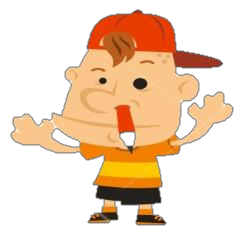 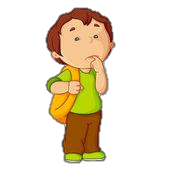 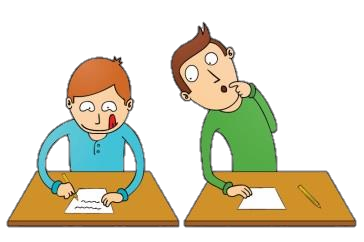 Okul ile ilgili mekan ve malzemeyi izinsiz ve eğitimin amaçları dışında kullanmakDers saatinde okulu izinsiz terk etmekSınavda kopya çekmek veya kopya vermekOkul Değiştirme Yaptırımını GerektirenDavranışlar-1Anayasanın başlangıcında belirtilen temel ilkelere dayalı millî, demokratik, lâik, sosyal ve hukuk devleti niteliklerine aykırı davranışlarda bulunmakveya başkalarını da bu türdavranışlara zorlamakSarkıntılık, hakaret, iftira, tehdit ve taciz etmek veyabaşkalarını bu gibi davranışlara kışkırtmakOkula yaralayıcı, öldürücü aletler getirmek ve bunlarıbulundurmakOkul ve çevresinde kasıtlıolarak yangın çıkarmak	 	Okul ile ilgili mekân vemalzemeyi izinsiz ve eğitim	 amaçları dışında kullanmayı alışkanlık hâline getirmekOkul Değiştirme Yaptırımını GerektirenDavranışlar-2Herhangi bir kurum ve örgüt adına yardım ve paratoplamakKişi veya grupları dil, ırk,cinsiyet, siyasi düşünce ve	 	inançlarına göre ayırmak, kınamak, kötülemek ve bu tür eylemlere katılmakBaşkasının malına zarar vermek, haberi olmadan almayı alışkanlık hâlinegetirmekOkulun bina, eklenti ve donanımlarını, taşınır ve taşınmaz mallarını kasıtlıolarak tahrip etmeyi alışkanlık hâline getirmekOkula, derslere, sınavlaragirilmesine, derslerin ve sınavların sağlıklı yapılmasına engel olmakOkul içinde ve dışında okul yöneticilerine,öğretmenlere ve diğer personele ve arkadaşlarına şiddet uygulamak ve saldırıda bulunmak, bu gibi hareketleri düzenlemek veya kışkırtmakOkul Değiştirme Yaptırımını GerektirenDavranışlar-3Okul ile ilişiğiOlmayan kişileri okuldaveya okula ait yerlerde barındırmakKendi yerine başkasının sınava girmesini sağlamak, başkasının yerine sınavagirmekSigara gibi bağımlılıkyapan maddeleri kullanmak	 	 veya başkalarını kullanmayateşvik etmekKılık ve kıyafetle ilgilikurallara uymamakta ısraretmek